Publicado en 31192 / Pamplona el 14/05/2013 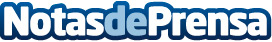 laexperiencia.com premia el envío de sugerencias a empresas españolas para ayudarles a mejorar sus productos y serviciosLa iniciativa La Sugerencia del Mes persigue que se estrechen los lazos empresa-consumidor a través de la comunicación por parte de este último de pequeños (o grandes) detalles en forma de sugerencias. 

Cada mes se repartirán premios de hasta 1.000 euros para incentivar la participación de los consumidores españolesDatos de contacto:Nacho Arroyo FigaredoComunicación y Marketing650 442 885Nota de prensa publicada en: https://www.notasdeprensa.es/laexperienciacom-premia-el-envio-de-sugerencias-a-empresas-espanolas-para-ayudarles-a-mejorar-sus-productos-y-servicios Categorias: Comunicación Marketing Emprendedores E-Commerce Consumo Premios http://www.notasdeprensa.es